SPONSOR TALEP FORMU	…./…./……… tarihinde ……………………….…. Kulübünün gerçekleştireceği …………………………………. adlı etkinlik kapsamında ilgili kulübe aşağıda detayları belirtilen ayni ihtiyaçlar için ücretsiz sponsor olacağız. Bilgilerinize gereğini arz ederim.	İLGİLİ FİRMA	 Kaşe ve İmzaFirmanın Adı	:Firmanın Karşılayacağı İhtiyaçlar:-----KULÜP DANIŞMANI KVK Mevzuat Uyarınca Sağlık Kültür ve Spor Etkinlikleri İlgili Kişi Aydınlatma Metni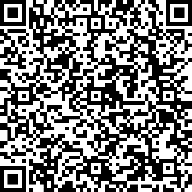 